Ventilacijski poklopac za cijev i oblikovani dio LD 80Jedinica za pakiranje: 1 komAsortiman: K
Broj artikla: 0018.0325Proizvođač: MAICO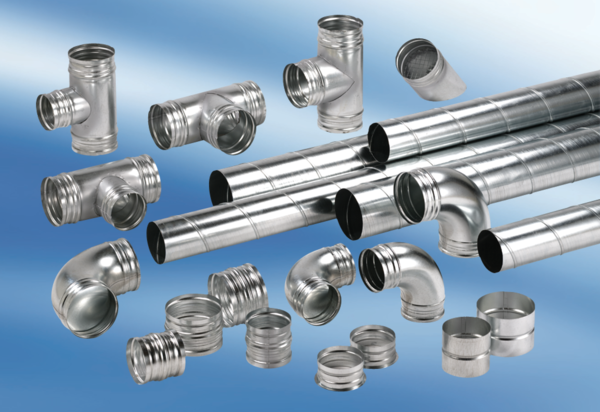 